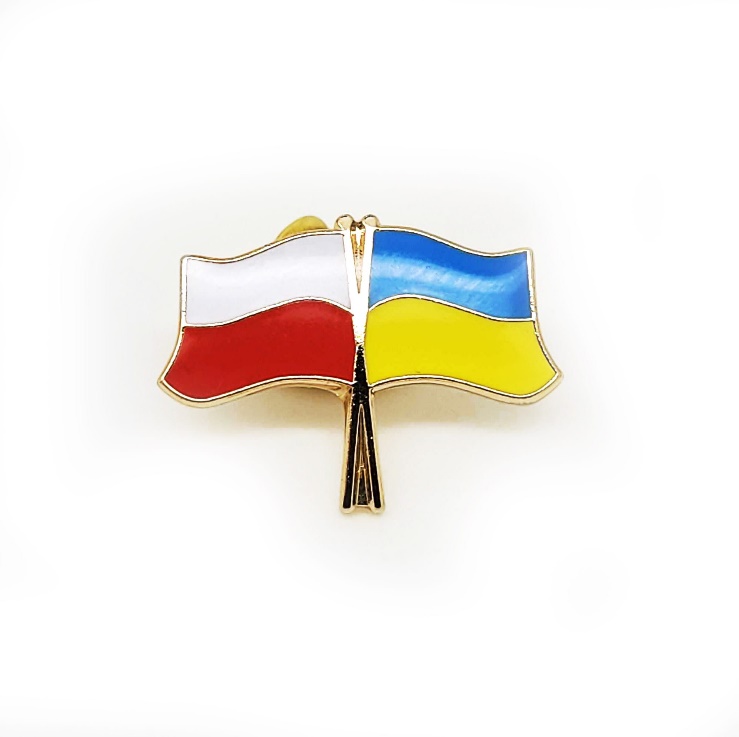 АнкетаImię i nazwisko dziecka / Ім’я  і прізвище дитини…………………………………………………………………………………………………..Wiek dziecka / Вік дитини ...........................  lat /роківMiejsce pobytu/ Місце проживання……………………………………………………... …………………………………………………………………………………………………. Adres/адресса …………………………………………………………………………………………………………………………………………………………………………………………………………… Email/ eлектронна…………………………………………………………………………………….telefon/ телефон………………………………………………………………………………………Dotychczasowy przebieg nauki/ Інформація про отриману освітуszkoła muzyczna - Ukraina / музична школа - Україна ………………………………………………………………………………………………….instrument/ інструмент………………………………………………………………………………ilość lat nauki/ скільки років……………………………………………………………………….obecnie w której klasie/ в якому класі зараз …………………………………………………  inne ważne informacje/ інша важлива інформаціяю……………………………………………………………………………………………………………………………………………………………………………………………………………………………………szkoła ogólna - Polska / загальноосвітня школа - Польща…………………………………………………………………………………………………………………………………………………………………………………………………… Przewidywana długość pobytu/ Очікувана тривалість перебуванн………………………………………………….       Znajomość języka/ Якою володіє мовою             j. polski/ польський……………………………………..            j. angielski/ англійський………………………………Proszę o/ Прошу про:  - przyjęcie do Szkoły Muzycznej/ прийняття в Музичну Школу - konsultacje z nauczycielami/ о консультації з учителем                                                               …………………………….….…………………………  Data/ Дата                     Podpis/ Підпіс